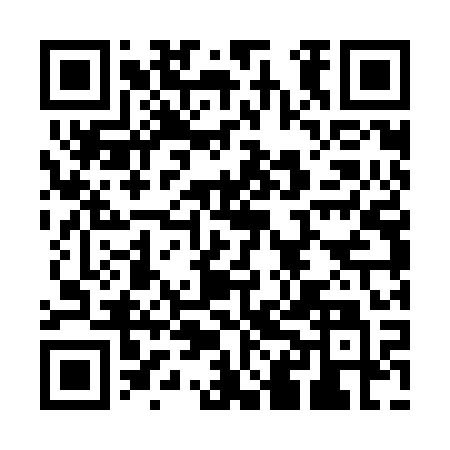 Prayer times for Zsambokitanya, HungaryMon 1 Jul 2024 - Wed 31 Jul 2024High Latitude Method: Midnight RulePrayer Calculation Method: Muslim World LeagueAsar Calculation Method: HanafiPrayer times provided by https://www.salahtimes.comDateDayFajrSunriseDhuhrAsrMaghribIsha1Mon1:354:4312:416:108:4011:252Tue1:374:4312:426:108:4011:243Wed1:394:4412:426:098:3911:224Thu1:414:4512:426:098:3911:215Fri1:444:4512:426:098:3911:206Sat1:464:4612:426:098:3811:187Sun1:494:4712:426:098:3811:168Mon1:514:4812:436:098:3711:159Tue1:544:4912:436:088:3711:1310Wed1:564:5012:436:088:3611:1111Thu1:594:5012:436:088:3511:0912Fri2:014:5112:436:078:3511:0713Sat2:044:5212:436:078:3411:0514Sun2:074:5312:436:078:3311:0315Mon2:094:5412:446:068:3211:0116Tue2:124:5512:446:068:3110:5917Wed2:154:5712:446:058:3010:5718Thu2:184:5812:446:058:2910:5419Fri2:204:5912:446:048:2810:5220Sat2:235:0012:446:048:2710:5021Sun2:265:0112:446:038:2610:4822Mon2:285:0212:446:038:2510:4523Tue2:315:0312:446:028:2410:4324Wed2:345:0412:446:018:2310:4125Thu2:365:0612:446:018:2210:3826Fri2:395:0712:446:008:2110:3627Sat2:415:0812:445:598:1910:3428Sun2:445:0912:445:598:1810:3129Mon2:475:1112:445:588:1710:2930Tue2:495:1212:445:578:1510:2631Wed2:525:1312:445:568:1410:24